Nuestro Tiempo R.B.D : 14.507-6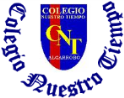 Programa de Integración EscolarPsicopedagoga: Javiera Marambio Jorquera.Guía de trabajoAtención y concentración.Semana 3Objetivo: fortalecer atención y concentración.Nombre:_______________________________________________________________________1.- Completa la tabla de abajo igual como la de arriba.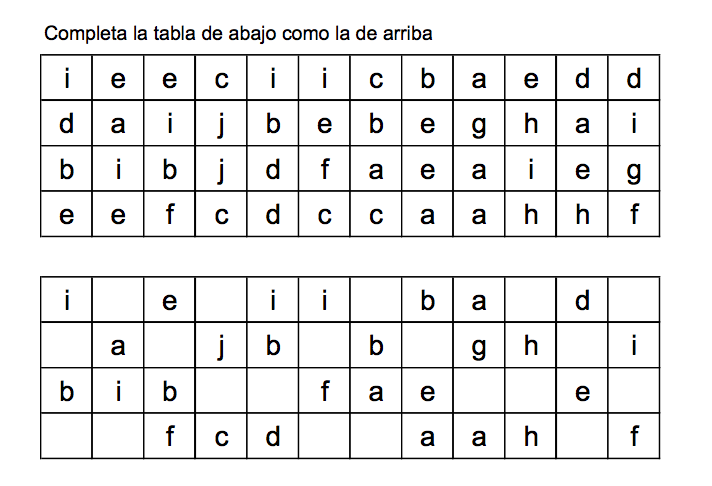 2.- Recuerda tu fiesta de cumpleaños pasada, escribe ¿cómo fue?,¿ cuál fue tu regalo preferido?,¿Quién te acompaño? Y todo aquel detalle que recuerdes.________________________________________________________________________________________________________________________________________________________________________________________________________________________________________________________________________________________________________________________________________________________________________________________________________________________________________________________________________________________________________________________________________________________________________________________________________________________________________________________________3.-  Coloque un 1 debajo de la S, un 3 debajo de la E, y un 4 debajo de la N. Sume cada una de las filas, y después sume el resultado total.¡Vamos, tú puedes!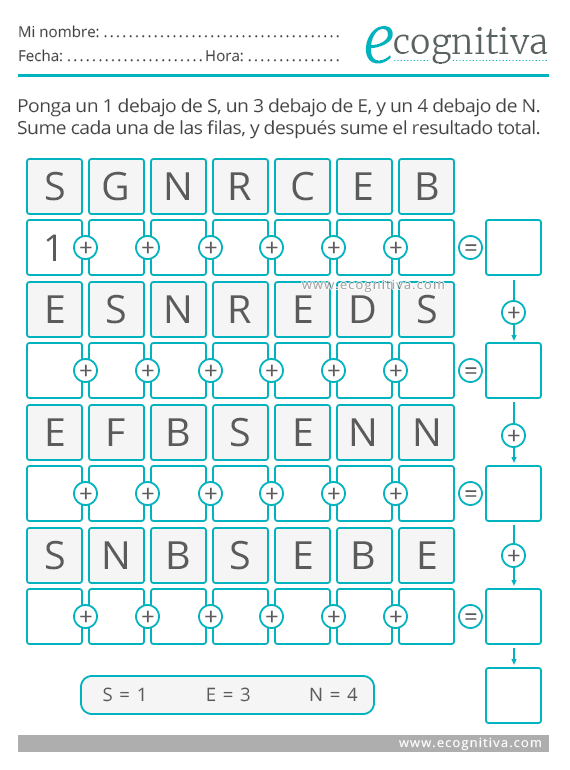 4.- Realiza la siguiente sopa de letras.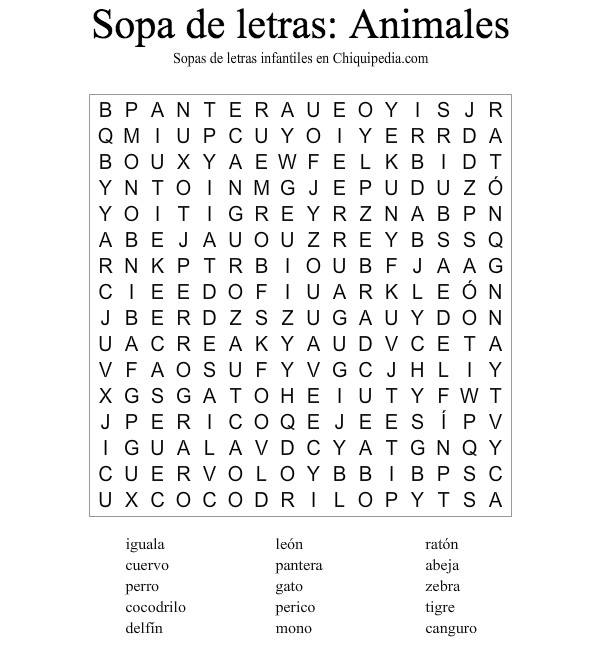 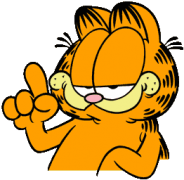 